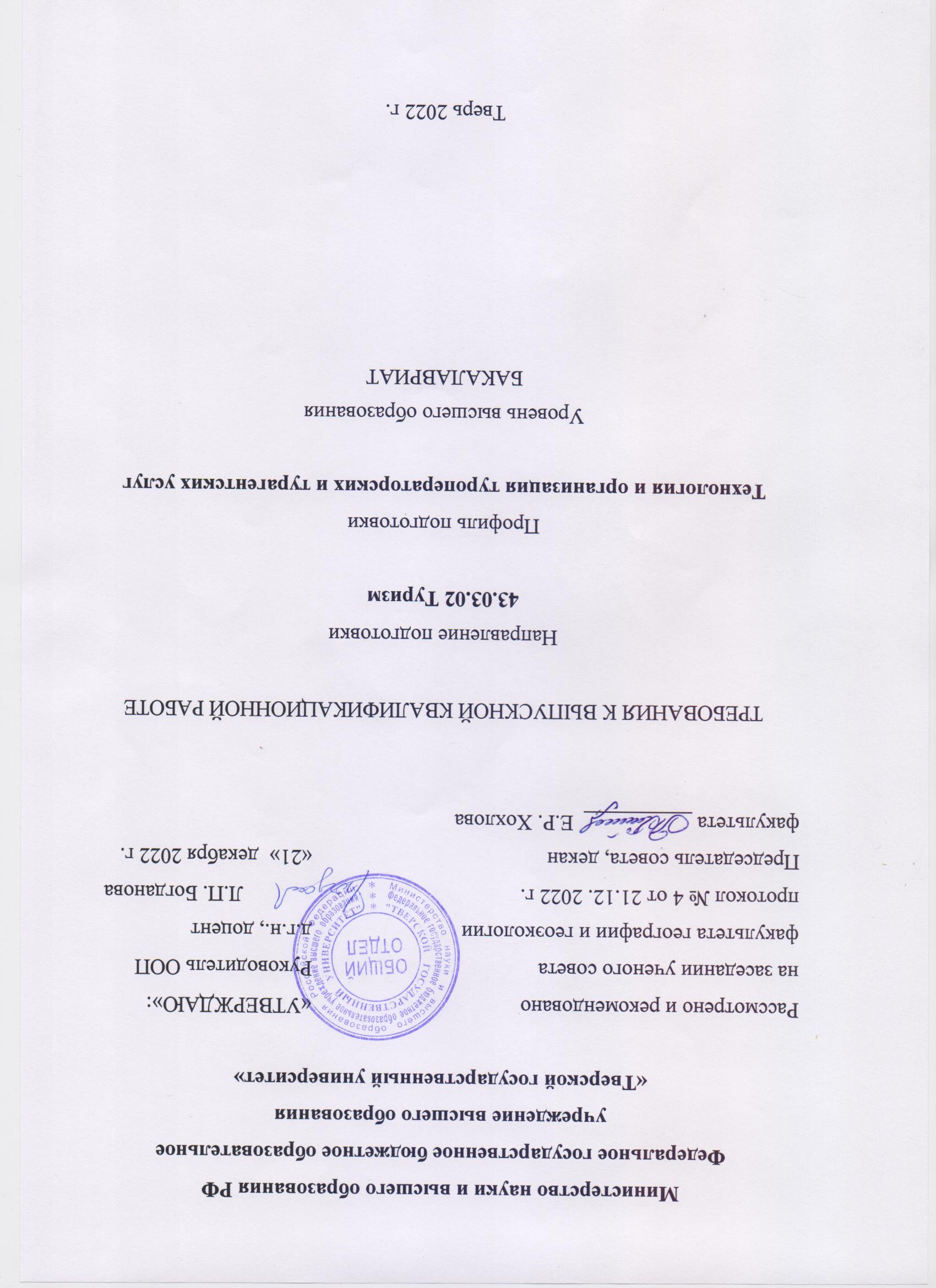 1. Общие положенияГосударственная итоговая аттестация выпускника высшего учебного заведения является обязательной и осуществляется после освоения образовательной программы в полном объеме. Государственная итоговая аттестация по направлению 43.03.02 Туризм включает выполнение и защиту выпускной квалификационной работы (ВКР). Целью ВКР является проверка уровня сформированности профессиональных компетенций, установленных стандартом ФГОС ВО.Задачи ВКР:систематизация, закрепление и расширение теоретических знаний по направлению «Туризм»;развитие навыков самостоятельной работы и овладение методикой проведения аналитических, проектных и исследовательских работ;формирование умений и навыков оформления результатов исследований.ВКР представляет собой выполненную работу, демонстрирующую уровень подготовленности выпускника к самостоятельной профессиональной деятельности. Выпускная квалификационная работа дает возможность продемонстрировать навыки систематизации полученных результатов исследования, позволяющие автору разработать методические и практические рекомендации в рамках исследуемой темы.В процессе подготовки к защите ВКР завершается формирование УК, ОПК и ПК-компетенций по избранным видам деятельности. Уровень сформированности компетенций контролируется на промежуточных аттестациях, отражается в портфолио студентов и при издании приказа о выполнении учебного плана и допуске к прохождению ГИА.2. Структура и содержание выпускной квалификационной работы (ВКР)Выпускная квалификационная работа бакалавра по направлению 43.03.02 Туризм должна быть логичной, научной по своему содержанию, в ней в систематизированной форме должны быть изложены материалы проведенного исследования и его результаты.Структурными элементами дипломной работы являются:титульный лист (приложение 3)содержание (перечень всех структурных частей работы с указанием страниц), введение,основная часть (как правило, 1 глава – теоретическая, 2 глава – аналитическая, 3 глава – практическая),заключение,список литературы,приложения.	Все главы (разделы) работы должны начинаться с новой страницы.	На титульном листе выпускной работы указывается:– полное наименование вышестоящей организации, вуза, факультета, 	выпускающей кафедры, направления подготовки;–   тема выпускной квалификационной работы;–   фамилия, имя, отчество, группа студента;– фамилия, имя, отчество, ученая степень, ученое звание научного руководителя и его подпись;–   подпись заведующего выпускающей кафедрой о допуске к защите;–   место и год выполнения дипломной работы.Содержание размещается на одной странице, и при необходимости его можно печатать через полтора интервала. Содержание включает введение, наименование всех разделов, подразделов, пунктов (если они имеют наименование), заключение и номера страниц, с которых начинаются эти элементы дипломной работы. Весь последующий текст должен соответствовать содержанию.Во введении требуется отразить и обосновать:– выбор темы, ее актуальность, целесообразность разработки;– определение предметной области исследования (объект, предмет, рамки изучаемого вопроса);– определение основной цели работы и подчиненных ей частных задач;– определение теоретических основ и методологии исследования;– определение информационно-эмпирической базы исследования.Объем введения – 2-3 страницы текста.Основная часть, как говорилось выше, состоит из трёх основных глав.Написание теоретической первой главы должно основываться на тщательном изучении литературы по содержанию темы.В процессе подготовки теоретической части студент должен разобраться в существе поставленной проблемы, изучить современную постановку вопроса, знать пути решения тех или иных рассматриваемых проблем. Требуется критическое осмысление опубликованных литературных источников, в т.ч. зарубежных, и методических разработок.Следующие разделы выпускной работы разрабатываются на фактических материалах конкретного объекта исследования. Для их подготовки необходимо собрать и обработать соответствующую статистическую, маркетинговую, экономическую, финансовую и др. информацию, как правило, за ряд лет. Результаты обработки информации оформляются в виде таблиц, графиков, диаграмм, карт.Вторая глава носит аналитический характер. Она должна содержать сведения об изучаемом объекте, соответствующие тематике выпускной работы. Третья глава работы обычно носит непосредственно практический или конструктивный характер и представляет результаты самостоятельно проведенного студентом исследования. В заключении логически последовательно излагаются теоретические и практические выводы и предложения, сформулированные студентом по результатам исследования. Они должны быть краткими и четкими, дающими полное представление о содержании, значимости, обоснованности и эффективности разработокСписок литературы включает классические работы по теме исследования, источники последних лет издания (учебную литературу, монографии, нормативные документы, статьи в периодической печати), которые были использованы при подготовке выпускной работы. В список литературы в установленном порядке включаются интернет-источники статистической и научной информации.Библиографические ссылки на литературу, а также список литературы оформляется по установленным правилам (приложение 2). Приложения к выпускной работе не являются ее обязательной частью, обычно они содержат исходный и вспомогательный материал, используемый для полноты представления результатов:таблицы цифровых данных;промежуточные доказательства, формулы, расчеты;выписки из местных нормативных актов;инструкции и методики;иллюстрации вспомогательного характера.Каждое приложение следует начинать с новой страницы указанием в верхнем правом углу слова «Приложение». Само приложение должно иметь содержательный заголовок, начинающийся с прописной буквы. Приложения нумеруются арабскими цифрами, например: Приложение 1, и включаются в содержание работы с указанием страниц.Темы выпускных квалификационных работ должны быть актуальными, соответствовать современному состоянию и перспективам развития науки и технологий сферы туризма, по своему содержанию отвечать целям, изложенным выше. Тема выпускной квалификационной работы должна отражать знание основ туристской деятельности, показывать уровень профессиональной подготовки выпускника, владение профессиональными технологиями, умение разрабатывать новые туристские продукты и услуги, а также разрабатывать и использовать инновационные подходы к решению проблем туристской индустрии.Студентам предоставляется право выбора темы выпускной квалификационной работы. Студент может предложить для выпускной квалификационной работы свою тему с необходимым обоснованием целесообразности ее разработки. Время, отводимое на выполнение работы, определяется учебным планом.Утверждение тем ВКР, назначение научных руководителей и (при необходимости) консультантов оформляется приказом ректора не позднее, чем за шесть месяцев до начала ГИА.Примеры тем дипломных работМаркетинговая стратегия турфирмыПарково-усадебные комплексы как объекты познавательного туризма (на примере Тверской области)Развитие военно-патриотического туризма в Тверской областиМолодежный туризм в России Возможности развития круизного туризма в Северо-Западном регионе Оценка конкурентоспособности нового средства размещения в историческом центре города (на примере отеля «Губернаторъ»)Создание и продвижение новой туристской фирмы в городе ТвериТуристский брендинг города (на примере Твери)Роль музеев в развитии туризма в регионах ЦФО Лечебно-оздоровительный туризм в Венгрии Молодежный туризм в Турции Туристско-рекреационные системы Прованса3. Общие правила оформления выпускных квалификационных работОбъём основного текста работы должен составлять 50–60 страниц, не более 70 страниц (без приложений).Выпускная квалификационная работа выполняется на компьютере на белой бумаге формата А4 (210х297мм.). При компьютерном наборе текста следует использовать текстовый редактор Word со следующими параметрами: шрифт - Times New Roman, размер шрифта – 14, выравнивание текста – по ширине, междустрочный интервал – полуторный, отступ для первой строки абзаца – 1,25 см; поля: левое – 30  мм, правое – 15 мм, верхнее – 20 мм, нижнее – 20 мм. Заголовки структурных элементов работы («СОДЕРЖАНИЕ», «ВВЕДЕНИЕ», ГЛАВ, «ЗАКЛЮЧЕНИЕ», «СПИСОК ЛИТЕРАТУРЫ») следует располагать в середине строки, без точки в конце и печатать прописными (заглавными) буквами, не подчеркивая.Заголовки подразделов и пунктов следует печатать с абзацного отступа строчными буквами (кроме первой прописной), без точки в конце, не подчеркивая. Если заголовок состоит из двух предложений, их разделяют точкой.Между заголовком и текстом необходимо оставить одну свободную (пустую) строку. Каждую главу (раздел) работы рекомендуется начинать с нового листа (страницы). Параграфы (подразделы) отделяются от названия главы (раздела) свободной (пустой) строкой.В процессе набора текста при переходе на следующую страницу не рекомендуется:отрывать одну строку текста или слово от предыдущего абзаца;помещать одну строку нового абзаца на заканчивающейся странице (новый абзац следует начинать на другой странице);отрывать название таблицы от самой таблицы.Страницы выпускной квалификационной работы должны иметь сквозную нумерацию арабскими цифрами от титульного листа до последней страницы с приложениями, включая все листы с иллюстрациями, таблицами, схемами и т.д.; на титульном листе номер страницы не ставится, но учитывается в общей нумерации. Страницы нумеруются внизу в середине листа.Разделы (главы), подразделы (параграфы) и пункты нумеруются арабскими цифрами, например: 3.2.1, что означает: раздел 3, подраздел 2, пункт 1. Нумерация таблиц и рисунков – единая (сквозная) для всех разделов.Формулы в работе нумеруются арабскими цифрами в порядке их последовательности. Номера формул указываются напротив каждой из них с правой стороны в круглых скобках.Таблицы размещаются в тексте после первого упоминания о них таким образом, чтобы таблицу можно было читать без поворота работы или с поворотом по часовой стрелке. В тексте даются ссылки на соответствующие таблицы: «Структура СНП по людности (табл.1) отражает характерную для Тверской области мелкоселенность». Возможно упоминание таблицы в предложении: «В таблице 1 приведена группировка СНП Торжокского района».Каждая таблица имеет свой заголовок (название), который должен отражать ее содержание, быть точным и кратким. Заголовок таблицы пишется с прописной буквы, точка в конце названия не ставится. Переносы и сокращения слов в таблице не допускаются. Перед заголовком таблицы на отдельной строке пишется: Таблица 1 и т.д., без точки, выравнивание по правому краю. Разрешается уменьшать размер шрифта в таблице до 12, интервал – до одинарного, абзацный отступ не оформлять. При необходимости указывается источник представленной таблицы (слева внизу, шрифт 12).ПримерТаблица 1Группировка сельских населенных пунктов Торжокского районаСоставлено по [1,2] или (Иванов, 2010)По аналогии с таблицами, рисунки размещаются в тексте после первого упоминания, ссылки даются таким же образом – в скобках или в самом тексте. Название размещается под рисунком, выравнивание по центру (без дополнительных отступов). Перед заголовком пишется: Рис.1., Рис.2., и т.д. Точка в конце не ставится. При заимствовании рисунка дается ссылка в скобках после названия в соответствии с выбранным способом оформления списка литературы – [1] или (Иванов, 2000).ПримерРис.1. Концептуальная схема исследований 4. Научное руководство выпускными квалификационными работами	Научный руководитель выпускной квалификационной работы:– выдает задание на выпускную квалификационную работу по установленной  в ТвГУ форме (приложение 1);– оказывает помощь студенту в разработке календарного графика работы на весь период выполнения выпускной квалификационной работы;– рекомендует студенту необходимую основную литературу, справочные, нормативные материалы и другие источники по теме;– проводит систематические, предусмотренные расписанием, консультации по выполнению выпускной квалификационной работы;– проверяет выполнение выпускной квалификационной работы (по частям и в целом), дает письменный отзыв на нее.	При направлении студента на производственную (преддипломную) практику вместе с заданием по выпускной работе руководитель выдает задание на изучение объекта практики и сбор материалов для работы.5. Порядок выполнения и предоставления выпускной квалификационной работыПеред началом выполнения выпускной квалификационной работы студент должен составить календарный график работы на весь период с указанием очередности выполнения отдельных этапов и после одобрения научным руководителем представить его на утверждение заведующему выпускающей кафедрой. Заведующий выпускающей кафедрой утверждает сроки периодического отчета студентов по выполнению выпускной квалификационной работы.Выпускная квалификационная работа выполняется на основе глубокого изучения литературы по направлению подготовки: базовых учебников и учебных пособий, научной литературы, монографий, периодической печати, журналов на иностранных языках, информационно-справочных изданий, электронных информационных ресурсов т.п.В каждой выпускной квалификационной работе должна быть разработана основная тема в соответствии с планом, одобренным кафедрой, в том числе отдельные современные и перспективные теоретические и практические вопросы.Время, отводимое на написание и защиту выпускной квалификационной работы, определяется рабочим учебным планом.Законченная выпускная квалификационная работа, подписанная студентом, представляется руководителю. После просмотра и одобрения выпускной квалификационной работы научный руководитель подписывает ее и вместе со своим письменным отзывом представляет заведующему кафедрой.В отзыв научного руководителя рекомендуется включить сведения:– о работе обучающегося в период подготовки ВКР (в случае выполнения выпускной квалификационной работы несколькими обучающимися руководитель представляет отзыв об их совместной работе в период подготовки выпускной квалификационной работы);– о соответствии содержания ВКР целевой установке;– о научном уровне, полноте, качестве и новизне разработки темы;– о степени самостоятельности, инициативы и творчества студента;– об умениях и навыках, полученных студентом в процессе работы (умение работать с литературой и источниками, навыки произведения расчетов, анализа полученных результатов, обобщения, умение делать научные и практические выводы и. т.д.);– об области возможного использования результатов ВКР или ее апробации;– о результатах проверки работы бакалавра на предмет выявления использования заимствованного материала без ссылки на автора и (или) источник заимствования.– в заключении определяется уровень сформированности требуемых компетенций, и работа представляется/ не представляется к защите в ГЭК.В заключении определяется уровень сформированности требуемых компетенций и работа представляется / не представляется к защите в ГЭК.Рецензия не предполагается.	После получения положительного заключения об оригинальности работы руководитель ООП на основании изучения отзыва научного руководителя и заключения об оригинальности принимает решение о допуске работы к защите, делая соответствующую запись на титульном листе ВКР. Секретарь передает в ГЭК для защиты: бумажный вариант работы с визой руководителя ООП, заключение об оригинальности, отзыв.Обучающийся имеет право на ознакомление с отзывом.В случае, если руководитель ООП не считает возможным допускать студента к защите выпускной квалификационной работы, этот вопрос рассматривается на ученом совете факультета с участием научного руководителя и отражается в приказе о допуске студентов к защите ВКР. Тексты ВКР, за исключением работ, содержащих сведения, составляющие государственную тайну, размещаются в сети. Тексты ВКР размещаются в соответствии с законодательством, с учетом изъятия производственных, технических, экономических, организационных и других сведений, в том числе о результатах интеллектуальной деятельности в научно-технической сфере, о способах осуществления профессиональной деятельности, которые имеют действительную или потенциальную коммерческую ценность в силу неизвестности их третьим лицам, в соответствии с решением правообладателя. Не подлежат размещению на сайте университета разделы ВКР, выполненные на материалах предприятий/организаций, если это предусмотрено Договором на проведение производственной (преддипломной) практики.Выпускные работы бакалавров проверяются на объем заимствования научным руководителем в системе «Антиплагиат» или другой специализированной программе.Государственная итоговая аттестация проводится в сроки, предусмотренных учебным планом и календарным графиком учебного процесса по направлению 43.03.02 Туризм. 6. Порядок защиты выпускных квалификационных работК защите выпускной квалификационной работы допускаются студенты, выполнившие учебный план в полном объеме и успешно прошедшие процедуру предзащиты.Списки студентов, допущенных к защите выпускных квалификационных работ, утверждаются приказом ректора и представляются в государственную аттестационную комиссию до начала ее работы.Процедура защиты выпускной квалификационной работы включает:объявление темы выпускной квалификационной работы, фамилии, имени, отчества студента, научного руководителя;сообщение студента (не более 10 минут), в котором должны содержаться обоснование выбора темы, ее актуальность, краткая характеристика содержания работы, выводы и практические предложения;вопросы по выпускной работе членов государственной экзаменационной комиссии и присутствующих;ответы студента на вопросы;отзыв научного руководителя;дискуссию (выступление членов комиссии и других присутствующих);заключительное слово студента;объявление об окончании защиты;обсуждение итогов и выставление оценки за выпускную квалификационную работу.Общая продолжительность защиты выпускной квалификационной работы не более 30 минут (без обсуждения итогов и выставления оценок за ВКР).При обсуждении итогов защиты выпускной квалификационной работы присутствуют только члены государственной экзаменационной комиссии. Решение о выставлении оценки принимается большинством голосов, после чего подписываются протоколы заседания комиссии и выставляются оценки в зачетные книжки студентов и ведомость.При оценке выпускной квалификационной работы члены комиссии должны учитывать качество работы, ее теоретическую и практическую значимость, новизну исследуемых вопросов и постановку проблем, а также форму и содержательную часть сообщения, умение студента ориентироваться в научной проблематике по избранной теме и вопросах, с ней связанных, умение аргументировано отвечать на вопросы.Результаты защиты выпускных квалификационных работ определяются оценками «отлично», «хорошо», «удовлетворительно», «неудовлетворительно» и объявляются в тот же день после оформления в установленном порядке протоколов заседаний государственной экзаменационной комиссии.Критерии оценки выпускной квалификационной работы (ВКР) бакалавров по направлению 43.03.02 «Туризм»Оценка «отлично» выставляется в том случае, если ВКР соответствует следующим требованиям:Выпускная квалификационная работа написана с соблюдением настоящих требований к структуре, содержанию и оформлению.Четко сформулированы: тема, цель и задачи исследования.Показана актуальность и практическая значимость.Содержание работы полностью соответствует теме.Работа содержит результаты самостоятельного исследования.Анализируемый материал имеет достаточный объем и позволяет сделать достоверные выводы.Список литературы в достаточной степени отражает информацию по теме исследования. В тексте имеются ссылки на литературные источники.Выводы убедительны и опираются на полученные результаты.Работа содержит графический и/или картографический материал, выполненный автором самостоятельно на основе результатов исследования.Текст работы соответствует нормам русского литературного языка, работа вычитана, не содержит опечаток. Содержание работы доложено последовательно и логично, даны четкие ответы на заданные вопросы. Выпускник продемонстрировал высокий уровень сформированности общекультурных и профессиональных компетенций, определенных стандартом ФГОС ВО по направлению 43.03.02 Туризм.Возможно наличие незначительных недочетов, относящихся к перечисленным требованиям, однако характер недочетов не должен иметь принципиальный, концептуальный характер. Оценка «хорошо» Оценка может быть снижена за следующие недостатки:Список литературы не полностью отражает имеющиеся информационные источники по теме исследования.  Работа недостаточно аккуратно оформлена, текст работы частично не соответствует нормам русского языка.Недостаточно представлен иллюстративный материал.Содержание и результаты исследования доложены недостаточно четко.Выпускник дал ответы не на все заданные вопросы.Выпускник продемонстрировал повышенный уровень сформированности общекультурных и профессиональных компетенций, определенных стандартом ФГОС ВО по направлению 43.03.02 Туризм.Оценка «удовлетворительно»К выпускной работе имеются замечания по содержанию, по глубине проведенного исследования. Анализ материала носит фрагментарный характер, выводы слабо аргументированы, работа оформлена неаккуратно, содержит опечатки и другие технические погрешности, работа доложена неубедительно, не на все предложенные вопросы даны удовлетворительные ответы. Библиография ограничена. Студент не сумел достаточно четко изложить собственный материал исследований. Выпускник продемонстрировал пороговый уровень сформированности общекультурных и профессиональных компетенций, определенных стандартом ФГОС ВО по направлению 43.03.02 Туризм.Оценка «неудовлетворительно»Содержание не соответствует теме, присутствуют грубые фактические ошибки, используемый для анализа материал имеет недостаточный объем и не позволяет сделать какие-либо выводы, работа опирается лишь на Интернет-источники, в отзыве руководителя высказаны серьезные претензии относительно выполнения работы и полученных результатов, работа доложена неубедительно, непоследовательно, нелогично, ответы на поставленные вопросы практически отсутствуют. Выпускник продемонстрировал уровень сформированности общекультурных и профессиональных компетенций, определенных стандартом ФГОС ВО по направлению 43.03.02 Туризм, ниже порогового.Перечень компетенций, сформированность которых проверяется в ходе государственной итоговой аттестации:Приложение №1ФГБОУ ВО «Тверской государственный университет»Кафедра туризма и природопользованияУТВЕРЖДАЮЗав. кафедрой туризма и природопользованияЕ.Р. Хохлова ___________________«___» ____________ 2022 г.УТВЕРЖДАЮРуководитель ООП 43.03.02 ТуризмЛ.П. Богданова _____________________«___» ___________ 2022 г.ЗАДАНИЕпо выпускной квалификационной работе студенту 4 курса направления 43.03.02 ТУРИЗМ  _________________________________________________Тема выпускной квалификационной работы __________________________________________________________________________________________________________________________________________________________________________________________________________________________________________________________________________________________________утверждена приказом ректора                                            о т ________________             № ________________2. Срок сдачи студентом выпускной квалификационной работы3. Цель выпускной квалификационной работы:4. Перечень вопросов, подлежащих разработке в выпускной квалификационной работе:5. Перечень иллюстративного материала:6. Консультанты по выпускной квалификационной работе (с указанием относящихся к ним разделов ВКР) 7. Дата выдачи задания "______"  _______________ 2022  г.Подпись научного руководителя _________________________________8. Задание принял к исполнению _______________________________Подпись студента ____________________________________________Календарный графиквыполнения ВКР работы студентом 4 курсанаправления 43.03.02 Туризм ________________________ (ФИО) «____» ________________ 2022 г.Подпись научного руководителя _____________________________________Подпись студента __________________________________________________Приложение №2Требования к оформлению списка литературы В список литературы включаются только те литературные источники, на которые есть ссылки в тексте, и, наоборот, – в тексте не должно быть ссылок на литературные источники, которые отсутствуют в списке литературы.Список оформляется по алфавиту (включая электронные ресурсы) и обязательно нумеруется. Если один и тот же автор повторяется, то его работы в списке располагаются от наиболее ранней по году выпуска к более поздней, например, сначала  1980 г., потом 2002 г. Работы одного и того же автора, но с соавторами располагаются  по алфавиту, начиная со второго автора после работ первого автора. Если есть несколько (например, две) разных работы одного автора с одним годом выпуска, то в списке литературы их располагают в любом порядке, но  рядом с годом выпуска  ставиться буква «а» и  «б». Например: Одна работа ………. М.,1990 а. - с.51-61.Другая ………………Л.,1990 б. - 585с.И в ссылках в тексте указывают год с соответствующей буквой Иностранные авторы ставятся по алфавиту, но после русскоязычных работ, при общей нумерации источников. Ссылки на литературу даются в тексте в скобках в виде фамилии автора (авторов) или начальных слов названия книги, с указанием года издания и номеров страниц. Допускается также оформлять ссылки в квадратных скобках с указанием номера источника в списке литературы, например [8].СПИСОК ЛИТЕРАТУРЫКниги1. Алаев Э.Б. Социально-экономическая география: Понятийно-терминологический словарь. М.: Мысль, 1983. 350 с.в тексте (Алаев, 1983)  2. Алексеев А.И. Многоликая деревня (население и территория). М.: Мысль, 1990. 269 с.в тексте (Алексеев, 1990) 3. Баранский Н.Н. Избранные труды. Научные принципы географии / Ред. кол.: В.А.Анучин и др. М.: Мысль, 1980. 239 с.в тексте (Баранский, 1980)4. Максаковский В.П. Географическая картина мира. В 2-х книгах. 4-е изд., испр. и доп. М.: Дрофа, Кн.1. 2008, 495 с., Кн.2. 2009. 480 с.в тексте (Максаковский, 2008) или (Максаковский, 2009) 5. Московский столичный регион: Территориальная структура и природная среда (опыт географического исследования): Монография / Под ред. Г.М. Лаппо, Г.А. Гольца, А.И. Трейвиша. М.: Институт географии АН СССР, 1988. 321 с.в тексте (Московский столичный…, 1988) 6. Ткаченко А.А., Ковалев Е.М., Шарков Ю.А. Гипотеза территориальной организации Тверской области. Тверь: Тверской государственный университет, 1993. 42 с.в тексте (Ткаченко, Ковалев, Шарков, 1993)если авторов больше трех, то, например, (Иванов и др., 2013)7. Экономическая теория / Под ред. В. Д. Камаева. М.: Владос, 2000. 640 с.в тексте (Экономическая теория, 2000)Статьи в журналах и сборниках1. Каючкин Н.П. Методологические подходы к районированию процесса транспортного освоения территории. // География и природные ресурсы. 1990. №3. С. 12–18.в тексте (Каючкин, 1990)2. Ковалев С.А. Об экономико-географическом положении сельских поселений и его изучении // Вопросы географии. Сборник 41. Экономическая география. М.: Государственное издательство географической литературы, 1957. С. 134–176.в тексте (Ковалев, 1957)3. Куница М.Н. Современный кризис сельского расселения староосвоенных регионов Центра: демографический аспект // Социально-экономическая география: история, теория, методы, практика. Сборник научных статей. Отв. ред. А. П. Катровский.  Смоленск: Универсум, 2011. С. 486–491.в тексте (Куница, 2011)4. Яковлева С.И. Транспортный каркас сельского расселения Тверской области // Вестник Тверского государственного университета. Сер. «География и геоэкология». 2008. № 22 [82]. С. 51–70.в тексте (Яковлева, 2008)Тезисы конференцийТкаченко А.А. Примагистральные зоны и каркасный эффект в региональном развитии // Транспортная инфраструктура как фактор устойчивого развития регионов России: Материалы Всеросс. научно-практической  конференции / Отв. ред. Б.А. Казаков. Пермь, 2007. С. 37–41.ДиссертацииАшуркова Ю. А. Экономико-географическая характеристика транспортно-расселенческой освоенности территории Иркутской области: дис. ... канд. геогр. наук: 25.00.24. Иркутск, 2003. 186 c.в тексте (Ашуркова, 2003)Авторефераты диссертацийАнтонов М.Н. Совершенствование методов обоснования параметров транспортного обслуживания населения по автобусным маршрутам регулярных перевозок: автореф. дис. …  канд. тех. наук:  05.22.08. М., 2010. 20 с.в тексте (Антонов, 2010)Нормативные правовые акты1. Конституция Российской Федерации: офиц. текст. М.: Маркетинг, 2001. 39 с.2. Семейный кодекс Российской Федерации: [федер. закон: принят Гос. Думой 8 дек. 1995 г.: по состоянию на 3 янв. 2001 г.] СПб.: Стаун-кантри, 2001. 94 с.СтандартыГОСТ Р 7.0.53-2007 Система стандартов по информации, библиотечному и издательскому делу. Издания. Международный стандартный книжный номер. Использование и издательское оформление. М.: Стардартин-форм, 2007. 5 с.Депонированные научные работыРазумовский В.А. Управление маркетинговыми исследованиями в регионе. М., 2002. 210 с. Деп. в ИНИОН Рос. акад. наук 15.02.02, №139876.Отчеты о научно-исследовательской работеМетодология и методы изучения военно-профессиональной направленности подростков: отчет о НИР/ Загорюев А.Л. Екатеринбург: Уральский институт практической психологии, 2008. 102 с.Электронные ресурсыСамостоятельный материал на сайте1. Богданова Л.П., Щукина А.С. Социальный портрет Тверской области // Социальный атлас российских регионов [Электронный ресурс] / Независимый институт социальной политики. 2004.  Режим доступа: http://www.socpol.ru/atlas/portraits/tver.shtml в тексте (Богданова, Щукина, 2004)2. Концепция устойчивого развития сельских территорий Российской Федерации на период до 2020 года (утверждено распоряжением Правительства РФ от 30 ноября 2010 г. N 2136-р). [Электронный ресурс]. Режим доступа: www.agro.tambov.gov.ru/files/doc/PP-2136-р.rtfв тексте (Концепция…, 2010)Сайт1. Караван+Я [Электронный ресурс]: твер. обл. еженедельник. Режим доступа: http://www.karavan.tver.ru/2. Тверской государственный университет [Электронный ресурс]. Режим доступа: http://university.tversu.ru/Электронный ресурс на дискеХудожественная энциклопедия зарубежного классического искусства [Электронный ресурс]. М.: Большая Рос. энцикл., 1996. 1 электрон. опт. диск (CD-ROM).в тексте (Художественная энциклопедия, 1996)КартаТверская область [Карты]: топогр. карта. [переизд.] 1:200000, 2 км в 1 см. М.: ЦЭВКФ, 2003. 78 с.Приложение 3Министерство науки и высшего образования РФФГБОУ ВО «Тверской государственный университет»Факультет географии и геоэкологииНаправление 43.03.02 ТуризмПрофиль «Технология и организация туроператорских и турагентских услуг»ВЫПУСКНАЯ КВАЛИФИКАЦИОННАЯ РАБОТА(ВЫПУСКНАЯ РАБОТА БАКАЛАВРА)_____________________________________________________________(тема)Допущен (а) к защите:Руководитель ООП:_________________________(подпись, дата)Тверь 2023УК-1Способен осуществлять поиск, критический анализ и синтез информации, применять системный подход для решения поставленных задачУК-2 Способен определять круг задач в рамках поставленной цели и выбирать оптимальные способы их решения, исходя из действующих правовых норм, имеющихся ресурсов и ограниченийУК-3 Способен осуществлять социальное взаимодействие и реализовывать свою роль в командеУК-4Способен осуществлять деловую коммуникацию в устной и письменной формах на государственном языке Российской Федерации и иностранном(ых) языке(ах)УК-5Способен воспринимать межкультурное разнообразие общества в социально-историческом, этическом и философском контекстахУК-6Способен управлять своим временем, выстраивать и реализовывать траекторию саморазвития на основе принципов образования в течение всей жизниУК-7Способен поддерживать должный уровень физической подготовленности для обеспечения полноценной социальной и профессиональной деятельностиУК-8Способен создавать и поддерживать безопасные условия жизнедеятельности, в том числе при возникновении чрезвычайных ситуацийУК-9Способен принимать обоснованные экономические решения в различных областях жизнедеятельностиУК-10Способен формировать нетерпимое отношение к коррупционному поведениюОПК-1Способен применять технологические новации и современное программное обеспечение в туристской сфереОПК-2Способен осуществлять основные функции управления туристской деятельностьюОПК-3Способен обеспечивать требуемое качество процессов оказания услуг в избранной сфере профессиональной деятельностиОПК-4Способен осуществлять исследование туристского рынка, организовывать продажи и продвижение туристского продуктаОПК-5Способен принимать экономически обоснованные решения, обеспечивать экономическую эффективность организаций избранной сферы профессиональной деятельностиОПК-6Способен применять законодательство Российской Федерации, а также нормы международного права при осуществлении профессиональной деятельностиОПК-7Способен обеспечивать безопасность обслуживания потребителей и соблюдение требований заинтересованных сторон на основании выполнения норм и правил охраны труда и техники безопасностиОПК-8Способен понимать принципы работы современных информационных технологий и использовать их для решения задач профессиональной деятельностиПК-1Способен организовывать работу исполнителей, принимать решения об организации туристской деятельностиПК-2Способен проектировать объекты туристской деятельностиПК-3Способен разрабатывать и применять технологии обслуживания туристов с использованием технологических и информационно-коммуникативных технологийПК-4Способен организовать процесс обслуживания потребителей на основе нормативно-правовых актов, с учетом запросов потребителей и применением клиентоориентированных технологийПК-5Способен находить, анализировать и обрабатывать научную информацию в сфере туризмаПК-6Способен к продвижению туристского продукта с использованием современных технологийПК-7Способен работать со статистической информацией при осуществлении рыночных исследований с использованием современного программного обеспеченияПК-8Способен выявлять и оценивать ресурсы и возможности развития туризма в городах и районах Тверской областиВыполняемая работаСроки выполненияОтметка о выполненииАвтор:Ф.И.О.Научный руководитель:ученая степень, звание,Ф.И.О.